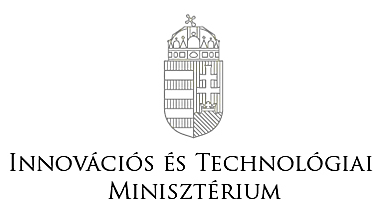 LÉGINAVIGÁCIÓS ÉS REPÜLŐTÉRI HATÓSÁGI FŐOSZTÁLYKérelmező neve: ______________________________________Címe: _______________________________________________Telefonszáma: ________________________________________Fax-szám vagy e-mail cím: _______________________________KÉRELEMkorlátozott légtér igénybevétele irántA korlátozott légtér neve, azonosítója:_______________________________________________________________________________A korlátozott légtér igénybevételének célja:_______________________________________________________________________________A repülés során használt légijármű típusa; lajstromjele vagy azonosítójele:_______________________________________________________________________________A légtér igénybevételének tervezett kezdő dátuma és időpontja UTC-ben, valamint időtartama:_______________________________________________________________________________Környezetvédelmi szempontból korlátozott légtér igénybevétele esetén, amennyiben ismert a repülés útvonala és magassága, vagy a kérelmezés időpontjában az igénybe venni kívánt légtérrész oldalhatárai WGS-84 rendszerű földrajzi koordináták szerint, valamint alsó és felső határát a földfelszíntől számítva, méterben:_____________________________________________________________________________________________________________________________________________________________________________________________________________________________________________Melléklet:  Képviseletre való meghatalmazás, amennyiben nem a jogi személy képviseletére jogosult személy jár el. Környezetvédelmi szempontból korlátozott légtér igénybevétele esetén, a szakhatósági eljárási díj (a környezet- védelmi és természetvédelmi hatósági eljárások igazgatási szolgáltatási díjairól szóló 14/2015. (III.31.) FM rendelet VI. melléklet, 3.1. alpontjában meghatározott díj) befizetéséről szóló igazolás. Kelt:………………………………………											Kérelmező										(sajátkezű/cégszerű aláírása)Megjegyzés: A kérelmet a magyar légtér igénybevételéről szóló 4/1998. (I. 16.) Korm. rendelet 5/B. § alapján kell benyújtani.Tájékoztatásul, a légiközlekedési hatóság korlátozott légtér igénybevételére irányuló hatósági eljárásának ügyintézési határideje 25 nap.A környezetvédelmi szempontból korlátozott légtér igénylésére vonatkozó hatósági eljárás vonatkozásában az ügyintézési határidőre az1995. évi XCVII. törvény 3. § (2h) bekezdésében foglalt rendelkezés alkalmazandó, miszerint az Lt. 3. §-ában nem szabályozott hatósági eljárások esetében - a szakhatóság kötelező bevonását igénylő - eljárások esetében az ügyintézési határidő 100 nap.Jelen formanyomtatvány a korlátozott légtér igénybevételének engedélyezése iránti kérelem benyújtására szolgál.